TICKET DETAILS – PLEASE PRINT AND CIRCLE THE RELEVANT DETAILS OF YOUR TICKETPAYMENT DETAILSNB: These prices are only available if paid on Friday 24 November. Please return to: Ticket Office, Aldershot Town Football Club, High Street, Aldershot, Hants, GU11 1TW or email admin@theshots.co.ukThe information contained in this form will be retained on a computer database under the conditions of the Data Protection Act 1984 and will be used solely to distribute information relating to Aldershot Town Football Club Ltd. All Season Tickets will be dealt with on an individual basisApplication Number:MrMrsMissMsOtherFORENAME________________SURNAME____________________ADDRESSINC POSTCODE______________________________________________________________________________________DATE OF BIRTH___________MOBILE PHONE____________________EMAIL______________________________________________AREASTANDROWSEATADULTCONCESSION(Forces / 65+)YOUTH(11-18)SEATINGNorth Stand£150£110£45South Stand£150£110£45STANDINGEast Bank£130£100£36North Stand East£130£100£36North Stand West£130£100£36North Stand Central£130£100£36South Side Slab£130£100£36I enclose a cheque for £ ___________ made payable to Aldershot Town Football ClubCash – payable only in person at the Ticket Office – please do not post cashBACS Transfer – Acc No. 21217284, Sort Code 23-05-80 using ST & Surname as ReferenceSIGNATURE__________________________DATE___________OFFICE USE ONLY  HALF-SEASON TICKET NUMBER ____________   AMOUNT RECEIVED __________PAYMENT METHOD: CASH / CHEQUE / BACS TRANSFER                 DATE RECEIVED _______________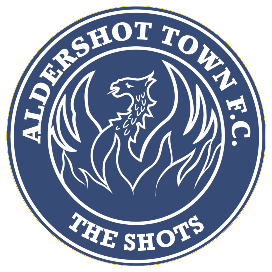 